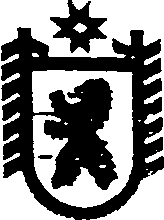 Республика КарелияАДМИНИСТРАЦИЯ СЕГЕЖСКОГО МУНИЦИПАЛЬНОГО РАЙОНАПОСТАНОВЛЕНИЕот  06  апреля  2016 года   №   286 СегежаО проведении  отбора  организаций  для  осуществления  отдельных государственных полномочий по подбору, учету и подготовки граждан, выразивших желание стать опекунами или попечителями несовершеннолетних граждан либо принять детей, оставшихся без попечения родителей, в семью на воспитание в иных установленных семейным законодательством Российской Федерации формахВ соответствии с Порядком отбора органом опеки и попечительства, образовательных организаций, медицинских организаций, организаций, оказывающих социальные услуги, или иных организаций, в том числе организаций для детей-сирот и детей, оставшихся без попечения родителей, для осуществления отдельных полномочий органа опеки и попечительства, утвержденным приказом Министерства образования и науки Российской Федерации от 14.09.2009 № 334 «О реализации Постановления Правительства Российской Федерации от 18.05.2009 № 423», постановлением Правительства Республики Карелия от 25.12.2012 № 410-П «Об утверждении Порядка подготовки лиц, желающих принять на воспитание в свою семью ребенка, оставшегося без попечения родителей» администрация Сегежского муниципального района        п о с т а н о в л я е т:1. Провести отбор организаций для осуществления на безвозмездной основе отдельных государственных полномочий по отбору и подготовке граждан, выразивших желание стать опекунами или попечителями несовершеннолетних граждан либо принять детей, оставшихся без попечения родителей, в семью на воспитание в иных установленных семейным законодательством Российской Федерации формах.2. Образовать комиссию администрации Сегежского муниципального района по отбору организаций для осуществления отдельных государственных полномочий по подбору, учету и подготовки граждан, выразивших желание стать опекунами или попечителями несовершеннолетних граждан либо принять детей, оставшихся без попечения родителей, в семью на воспитание в иных установленных семейным законодательством Российской Федерации формах (далее – Комиссия).3. Утвердить прилагаемые:1)    состав Комиссии;2)  извещение о проведении отбора организаций для осуществления отдельных полномочий органа опеки и попечительства по подбору и подготовке граждан, выразивших желание стать опекунами или попечителями несовершеннолетних граждан либо принять детей, оставшихся без попечения родителей, в семью на воспитание в иных установленных семейным законодательством Российской Федерации формах (далее- извещение).4. Начальнику управления образования администрации Сегежского муниципального района С.О. Махмутовой:1)  обеспечить проведение отбора организаций для осуществления отдельных полномочий органа опеки и попечительства по подбору и подготовке граждан, выразивших желание стать опекунами или попечителями несовершеннолетних граждан либо принять детей, оставшихся без попечения родителей, в семью на воспитание в иных установленных семейным законодательством Российской Федерации формах;2)  опубликовать извещение в  газете  «Доверие»;3) разместить извещение о проведении отбора организаций в информационно-телекоммуникационной сети «Интернет» на официальном сайте администрации Сегежского муниципального района  http://home.onego.ru/~segadmin. 5. Отделу информационных технологий администрации Сегежского муниципального района (Т.А.Слиж) обнародовать настоящее постановление путем размещения в информационно-телекоммуникационной сети «Интернет» на официальном сайте администрации Сегежского муниципального района  http://home.onego.ru/~segadmin. 6. Контроль за исполнением настоящего постановления возложить на начальника управления образования  администрации Сегежского муниципального района С.О.Махмутову.               Глава администрации                                                                      Сегежского муниципального района                                                                 И.П.ВекслерРазослать: в дело, Е.Н. Антоновой, УО-3, УД-контроль, ЮО.                                             УТВЕРЖДЁН                                                                                         постановлением администрации                                                                                        Сегежского муниципального района                                                                                         от 06 апреля 2016 г. № 286СОСТАВ  комиссии администрации Сегежского муниципального района по отбору организаций для осуществления отдельных полномочий по подбору и подготовке граждан, выразивших желание стать опекунами или попечителями несовершеннолетних граждан либо принять детей, оставшихся без попечения родителей, в семью на воспитание в иных установленных семейным законодательством Российской Федерации формах Антонова                                  -  заместитель главы администрации СегежскогоЕлена Николаевна                       муниципального района по социальным вопросам,                                                              председатель КомиссииМахмутова                               -  начальник управления образования администрации               Светлана Олеговна                    Сегежского муниципального района, заместитель                                                                                                                   председатель КомиссииПасынкова                             -  ведущий специалист управления образования Екатерина Александровна      администрации Сегежского муниципального района,                                                   секретарь Комиссии                                     Члены Комиссии:Мешкуть                                     - консультант юридического отдела администрацииМаргарита Николаевна               Сегежского муниципального районаПиняжина                                  - директор МКОУ ДО «Центр развития образованияЕлена Борисовна                         Сегежского муниципального района»----------------------------------------                                                                             УТВЕРЖДЕНО                                                                                  постановлением администрацииСегежского муниципального района                                                                        от 06 апреля 2016 г. № 286ИЗВЕЩЕНИЕ  о проведении отбора организаций для осуществления отдельных полномочий по подбору и подготовке граждан, выразивших желание стать опекунами или попечителями несовершеннолетних граждан либо принять детей, оставшихся без попечения родителей, в семью на воспитание в иных установленных семейным законодательством Российской Федерации формах 	Наименование и адрес организатора отбора организаций: Администрация Сегежского муниципального района, 186420, Республика Карелия, г. Сегежа,                           ул. Ленина, д.9а. 	Место подачи заявления на участие в отборе организаций: 186420, Республика Карелия, г. Сегежа, ул. Ленина, д.9а, 1 этаж, каб. 8. 	Перечень документов, представляемых для участия в отборе организаций: 	1. Заявление в произвольной форме с указанием сведений об учредителе (учредителях) организации, полного наименования организации, ее юридического и почтового адресов, адреса электронной почты, официального сайта в сети "Интернет" (при его наличии), основных направлений деятельности организации.	2. Согласие учредителя (учредителей) на участие организации в отборе по возложению на организацию полномочия органа опеки и попечительства. 	3. Копии учредительных документов организации, заверенные в установленном законодательством Российской Федерации порядке. 	4. Копия документа, подтверждающего внесение записи о юридическом лице в Единый государственный реестр юридических лиц, заверенная в установленном законодательством Российской Федерации порядке. 	5. Копия штатного расписания организации, заверенная руководителем организации или уполномоченных им лицом. 	6. Другие документы по запросу администрации Сегежского муниципального района, подтверждающие наличие у организации возможностей (материально-технических, кадровых и иных) для осуществления полномочий органа опеки и попечительства, установленные пунктом 15 Порядка отбора органом опеки и попечительства, образовательных организаций, медицинских организаций, организаций, оказывающих социальные услуги, или иных организаций, в том числе организаций для детей-сирот и детей, оставшихся без попечения родителей, для осуществления отдельных полномочий органа опеки и попечительства, утвержденного постановлением Правительства Российской Федерации от 18.05.2009  № 423.	Показатели деятельности организаций, на основании которых будет осуществляться их отбор:	1) характер и условия деятельности организации;	2) соответствие основных направлений деятельности организации полномочиям (полномочию) органа опеки и попечительства;	3) наличие в штате организации квалифицированных работников, специализирующихся по направлениям деятельности, соответствующим полномочиям (полномочию) органа опеки и попечительства;	4) Наличие у организации материально-технических и иных возможностей для осуществления полномочия органа опеки и попечительства в пределах территории муниципального образования Сегежского района.	Контактная информация:	Прием заявлений осуществляется с 15 апреля 2016 г. по 29 апреля 2016 г. с 11.00 до 15.00 часов ежедневно, кроме выходных (перерыв 12.45 – 14.00) в кабинете № 8 по адресу: г. Сегежа, ул. Ленина 9а, телефон для справок: 8 (81431) 4-25-74 (Пасынкова Екатерина Александровна).---------------------------------------